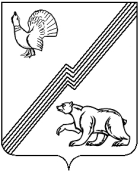 АДМИНИСТРАЦИЯ ГОРОДА ЮГОРСКАХанты-Мансийского  автономного  округа-ЮгрыПОСТАНОВЛЕНИЕПРОЕКТот  _______________		          				                             № ____Об установлении базовой ставкии коэффициента соответствияплаты для расчета платы за наймжилого помещенияВ соответствии с частью 3 статьи 156 Жилищного кодекса Российской Федерации, постановлением администрации города Югорска от 11.09.2018 № 2489 «Об утверждении Положения о расчете размера платы за наем жилых помещений, предоставляемых по договорам социального найма и договорам найма муниципального жилищного фонда», Протоколом от 15.12.2021 № 02 комиссии по вопросам социально – экономического развития муниципального образования:1. Установить базовую ставку для расчета платы за найм жилого помещения в размере 75,09 рублей за 1 квадратный метр жилого помещения.2. Установить коэффициент соответствия для расчета платы за найм – 0,3.3. Опубликовать постановление в официальном печатном издании города Югорска и разместить на официальном сайте органов местного самоуправления города Югорска.4. Настоящее постановление вступает в силу после его официального опубликования.5. Контроль за выполнением постановления возложить на заместителя директора Департамента муниципальной собственности и градостроительства администрации города Югорска И.Н. Долматова.Глава города Югорска                                                                А. В. Бородкин